Regionální centrum SPORT PRO VŠECHNY TřebíčFügnerova 8, 674 01 Třebíč,  tel. tel. 732819971,  728149240, vysocina@caspv.czNÁVRHZpráva č. 03/22  ze schůze Rady RCSPV Třebíč ze  dne 13.9.2022 Přítomní  : Chaloupková, Palátová, Špačková, Štěrba, Kokeš , Coufal, HloušekOmluveni : Klímová Proběhlé akce:21.5.2022  Rep. přehlídka pohyb. skladeb – Olomouc                 Za RC Třebíč se  soutěže zúčastnily odbory  SK Valeč a ZŠ Husova Náměšť4.6.2022  Senioři v pohybu -  Rokytnice n. Rok               Akci zajišťuvala KASPV Vysočina. I přes dobrou propagaci byla na akci malá účast.5.6.2022   Atletika  - kraj Vysočina - Třebíč           Soutěž proběhla na atlet. stadionu TJ Spartak Třebíč. Soutěže se zúčastnily tyto odbory            RC Třebíč : ZŠ Kom. Náměšť – 20, ZŠ Hus. Náměšť – 18, ŠSK ZŠ Hrotovice – 17 a           SK Valeč – 16. Účastníkům byly zaslána výsledkové listiny včetně  výkonů dětí.            19.6.2022     Atletika republika – Třebíč  Akci zajišťuje Metodická rada ČASPV. Z RC Třebíč se zúčastnilo 34 soutěžících ( ZŠ Nám. Kom. – 6, ZŠ Nám. Hus.  -17,  ŠSK ZŠ Hrotovice – 6, SK MB – 2 , SK Valeč – 3. Výsledkové listiny byly  účastníkům zaslány . Děkujeme soutěžícím za  reprezentaci našeho regionu a kraje.2.   Připravované akce:24.9.2022   Krajská soutěž Vysočiny  W+K+M  - Valeč           Soutěž organizačně zajišťuje odbor SPV Valeč z pověření RCSPV. Propozice soutěže jsou              PŘÍLOHOU  této zprávy. Termín přihlášek do 19.9.2022.30.9.- 2.10.2022   WOODBALL+KUBB+MÖLKKY – republiková OPEN soutěž Pasohlávky .         Podrobné organizační pokyny jsou ke stažení na stránkách ČASPV.          Příjem přihlášek byl ukončen – 16.9.2022. Zájemci se přihlašovali samostatně dle org.  pokynů.             Startovné za dvojici je 1200,- Kč + ubytování a strava. Všechny náklady si hradí účastníci sami.           S případnými dotazy  se obraťte na metodika ČASPV  Vítka Hanáčka.12.10.2022  Zimní čtyřboj Třebíč, reg soutěž  – ZŠ Bartuškova            Organizačně zajišťuje odbor SPV GymClub Třebíč. Propozice PŘÍLOHOU. Objednávku             tělocvičny předá na ZŠ Bartuškova E. Klinerová, řed. soutěže. Přihlášky na soutěž posílejte             na předsedu RC J. Štěrbu.Při přihlašování se řiďte Prozicemi soutěže.V přihlášce budou tyto             údaje:                Odbor a Seznam soutěžících rozdělených do jednotlivých kategorií ( TABULKA) Termín             přihlášek do 7.10.2022. Případné změny v seznamu soutěžících nahlásí vedoucí před soutěží při             prezentaci.           Přílohy:  -  Propozice W + K + M - kraj	 - Propozice Zimního čtyřboje                           - Přihláška Zimní čtyřboj – tabulka          Příští schůze Rady RCSPV:   prosinec ( termín bude upřesněn)                                                                                                               Mgr. Josef Štěrba, Krajská asociace Sport pro všechny Vysočina                 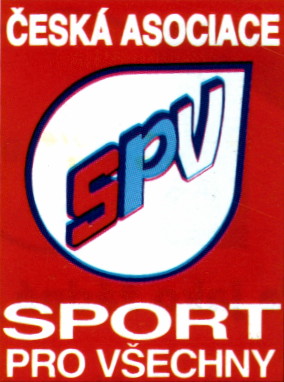 Občanské sdružení zapsáno v registru MV ČR č. j.: VS/1-1/59366/04-R,  IČO 26983532, Fügnerova    1237/8    674 01  Třebíč,  vysocina@caspv.cz,_______________________________________________________________________Hrajeme tradiční  rekreační  sporty  WOODBALL  +  KUBB  + MÖLKKY Všeobecná ustanoveníPořadatel:          KASPV Vysočina ve spolupráci s  RC SPV Třebíč a SK Valeč.  Účastníci :         Veřejně přístupná soutěž bez podmínky  členství v ČASPV. Informovanost veřejnosti  zajistí                           odbor SPV v místě svého působení a Regionální centra KASPV Vysočina.                          K účasti jsou zvána všechna  RCSPV kraje Vysočina – HB, JI, PE, ZR, TR – i zájemci, kteří se                             s těmito novými sporty chtějí seznámit.     Datum , místo :  24. září 2022,  hřiště TJ Valeč                            Časový rozpis:    08.30 -  08.45 hod.  -   prezentace                                         09.00 hod.       -  zahájení soutěží                                         předpokládané ukončení soutěží -   do  16.00 hod.Činovníci:           Činovníci KASPV Vysočina, kvalifikovaní rozhodčí komise RS ČASPV.Přihlášky:          Podávají  odbory SPV i další zájemci  mailem na   pepahrot@seznam.cz  do 19.9.2022.                             V přihlášce uveďte  soutěžící  dvojice ( jmenovitě).                                                                                            ¨Startující:          Dvojčlenná družstva .                             Kategorie:   dorost (V.) , dospělí ( VI.). Dvojice může být i smíšená : dorost  - dospělý 	 muž – žena.Startovné :         50  ,- Kč/dvojice z členů ČASPV,          100,- Kč/dvojice z nečlenů ČASPV                            Za členství v ČASPV z  regionů KASPV odpovídá vysílající složka.  Pořadatel hradí : pronájem hřiště, rozhodčí,  ceny, cestovnéTechnická ustanoveníPředpis:             Hraje se podle pravidel vydaných komisí RS Metodické rady ČASPV.Systém :             Určí pořadatel soutěže před zahájením jednotlivých her.   Postup  :             Zájemci se mohou přihlásit na republikové finále W+K+M,  s účastí na vlastní                             náklady, ve dnech 30.9.- 2.10.2022 v Mušově-Pasohlávky. Informace o soutěži jsou k dispozici                            na stránkách ČASPV - http://www.caspv.cz/  Kategorie :        WOODBAL , KUBB a MÖLKKY:  - všechny dvojice  roč. 2006 a starší startují v jediné                                                                                                             kategorii    Poznámka:        Občerstvení během celé akce zajištěno.              Ing. Karel Coufal                                                                       Mgr. Josef Štěrba                                                                                     předseda  KASPV Vysočina                                                    předseda Rady RCSPV TřebíčRegionální centrum SPORT PRO VŠECHNY TřebíčFügnerova 8,  674 01 Třebíč,  tel. 732819971,  728149240,   vysocina@caspv.czRegionální   soutěž  žactva     zimní čtyřboj 2022Pořadatel   :                   Odbor SPV  GymClub Třebíč   -  z pověření  RC SPV TřebíčTermín konání:             Středa  12. 10. 2022    od  15.00 hod.Místo konání:	    Základní škola Bartuškova TřebíčČasový pořad:               prezence :      15.00 – 15.15 hod.       zahájení  :     15.30 hod.Činovníci       :              ředitel soutěže p. Eliška Klinerová, rozhodčí  a počtáři z řad vedoucích (nejméně                                       1 vedoucí  na 10 soutěžících z odboru SPV).Kategorie:                     Soutěž je vypsána pro jednotlivce:                                       mladší žactvo  I.   nar. 2014 a 2013            mladší žactvo II.  nar. 2012 a 2011                                       starší žactvo III.    nar. 2010 a 2009            starší žactvo IV.   nar. 2008 a 2007                                       dorost V.                nar. 2006 - 2004                                       Každá kategorie se dělí na Chlapce a  Dívky. Discipliny                      šplh 4,5m, skok z místa, člunkový běh, hod medicimbalem do dálky Přihlášky :                    Na předs. RC  - nejpozději do  7. října  2022 (mail : pepahrot@seznam.cz)                                      V přihlášce uveďte : Odbor a jmenný seznam soutěžících v jednotlivých                                       kategoriích.- tabulka                                       Z jednoho odboru SPV   maximálně  4 startující v každé kategorii.                                       Každý závodník bude mít startovní lístek, se kterým se bude hlásit u                                          každé disciplíny . STARTOVNÍ  LÍSTEK  (další stránka pod Propozicemi) si                                          odbory pro své závodníky okopírují dle počtu startujících.  Startovné  :                   20,- Kč  za startujícího bez potřeby prokazování členství v ČASPV.   Cestovné  :                    Hradí vysílající složkaPoznámka :                  Vstup do tělocvičny pouze po přezutí ( obuv bez černé podrážky )                                       Vedoucí skupin odpovídají za pořádek v šatnách svých cvičenců.Hodnocení:  	a) šplh : šplhá se na tyči, výška 4,5 m na čas ( 1 pokus, při nezdařeném pokusu může závodník požádat o druhý pokus). Závodník stojí bez dotyku tyče a na povel „Připravit se“ – „teď“ – začne běžet čas.                 b) člunkový běh : měří se dosažený časÚsek 10m, začátek i konec úseku označen metou, na povel vybíhá  - meta po levé ruce, oběhne přední metu – meta po pravé ruce   oběhne startovní metu – meta po levé ruce (osmička) – běží rovně k přední metě – dotek mety a rovně zpět do cíle – dotek starovní mety.Trestné body: - za špatně proběhnutou trať plus jedna sekunda k času.                          - nedotknutí se mety plus 1 sekunda k času. Dotyk se počítá i při proběhnutí cílem.c) skok z místa : provedení - odraz snožmo od čáry - doskok na obě nohy. Skáče se na podlaze, měří se poslední dotek části těla. Závodník má dva pokusy. Při přešlapu čáry je pokus neplatný. Delší pokus se počítá.d) hod medicimbalem do dálky: provedení - ze stoje spojného nebo mírně rozkročného obouruč vrchem ze záklonu bez výskoku z odhodové čáry. Při přešlapu odhod. čáry nebo při výskoku je pokus neplatný. Závodník má dva pokusy.mladší kategorie – medicimbal –                       starší kategorie - medicimbal – Při rovnosti bodů ze všech disciplín rozhoduje pro určení poředí výsledek ze šplhu.Eliška Klinerová ,v.r.                                                                             Josef Štěrba,v.r.ředitelka závodu                                                                                  předs. RC SPV TřebíčPřihláška na Zimní čtyřboj – reg. soutěž žactva                                         rok 2022Odbor : Přihláška na Zimní čtyřboj – reg. soutěž žactva                                         rok 2022Odbor : STARTOVNÍ  LÍSTEKRegionální soutěž  Zimní čtyřboj  - Třebíč  ZŠ Bartuškova STARTOVNÍ  LÍSTEKRegionální soutěž  Zimní čtyřboj  - Třebíč  ZŠ Bartuškova STARTOVNÍ  LÍSTEKRegionální soutěž  Zimní čtyřboj  - Třebíč  ZŠ Bartuškova STARTOVNÍ  LÍSTEKRegionální soutěž  Zimní čtyřboj  - Třebíč  ZŠ Bartuškova Jméno  Odbor  Ročník KategorieDisciplínaVýkonBodyŠplhČlunkový běhHod míčemSkok z místa                  Body  celkem  :                  Body  celkem  :STARTOVNÍ  LÍSTEKRegionální soutěž  Zimní čtyřboj  -  Třebíč  ZŠ BartuškovaSTARTOVNÍ  LÍSTEKRegionální soutěž  Zimní čtyřboj  -  Třebíč  ZŠ BartuškovaSTARTOVNÍ  LÍSTEKRegionální soutěž  Zimní čtyřboj  -  Třebíč  ZŠ BartuškovaSTARTOVNÍ  LÍSTEKRegionální soutěž  Zimní čtyřboj  -  Třebíč  ZŠ BartuškovaJméno  Odbor  RočníkKategorieDisciplínaVýkonBodyŠplhČlunkový běhHod míčemSkok z místa                  Body  celkem  :                  Body  celkem  :ml. dívky I. (2013-14)ročníkml. chlapci I.(2013-14)ročníkml. dívky II. (2011-12)ročníkml. chlapci II.(2011-12)ročníkst. dívky III.(2009-10)ročníkst. chlapci III.(2009-10)ročníkst. dívky IV. (2007-08)ročníkst. chlapci IV.(2007-08)ročníkdorost. V. (2004-06)ročníkdorost. V. (2004-06)ročník